     Cricket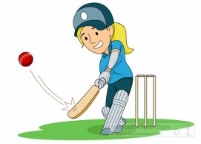 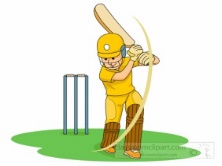 Part 1 – Skills (10 Marks) Part 2 –Game Situation (15 Marks)Mark Batting (Defensive)Batting (Attacking)BowlingCatching(field and WK)Throwing9-10I am able to adapt my defensive technique to defend the ball when it is bowled from increasingly difficult situations (towards me from a variety of bowlers, using a front foot and back foot defensive stroke). My technique is good and consistent, almost always producing the intended resultI am able to adapt my attacking technique to attack with a variety of shots, when it is bowled from increasingly difficult situations (towards me from a variety of bowlers). My technique is good and consistent, almost always producing the intended result.I am able to perform a variety of variations when I bowl whilst still maintaining accuracy. I am able to change the length and the line of the ball according to the type of bowl I am intending to perform, I can make decision about which type of ball is best to bowl. I am accurate and I am able to bowl consistently.I can take a catch in a variety of different situations, from a variety of heights and speeds. I am able to adapt my technique depending on the situation the place on the field. I can consistently catch the ball using correct technique.I can catch in both the outfield and in slip catching positions.I can adapt my throwing technique to ensure that it is appropriate to the situation. I can ensure that my throw is both accurate and with the appropriate power. I can successfully throw to both bowler and to wicket keeper adapting my technique according to the situation.7-8I am able to defend the ball when it is bowled towards me from a variety of bowlers technique may deteriorate the longer I play. (Using a front foot and back foot defensive stroke), my technique is correct most of the time.I am able to attack the ball when it is bowled towards me from a variety of bowlers technique may deteriorate the longer I play. (Using a front foot and back foot attacking shots), my technique is correct most of the time. I can adapt to different situationsI am able to perform an accurate and successful bowl at a good line and length to the batsman. (I am able to explain the laws which govern bowling and I can bowl within them). I am accurate and have a good technique in all but the most challenging situation.I can successfully take a catch from a variety of heights and speeds. I can successfully reproduce the correct technique and will catch the ball most of the time. I sometimes lack consistency under pressure.I can throw the ball both under arm and over arm depending on the situation and where I am to the stumps and my team mates. I can throw with good technique most of the time and accuracy most of the time to the wicket keeper.5-6I am able to defend the ball in most situations, technique may deteriorate. (Using a front foot defensive stroke), my technique is correct most of the time, decision making is inconsistent, better in structured activity. I am able to adapt some of the time but prefer more structured situations.I am able to attack the ball in most situations, technique may deteriorate. (Using a front foot attacking strokes), my technique is correct most of the time, decision making is inconsistent, better in structured activity. I am able to adapt some of the time but prefer more structured situations.I am able to perform a bowl with accuracy within the laws of the game, most types of bowls I can bowl with some consistency. My technique is good and I am able to replicate it however I sometimes lack and consistency. The decision I make in the type of ball bowl isn’t always effective.I can take a catch a variety of heights and speeds although I sometimes lack the technique and confidence to do it consistently. I will sometimes drop the ball as I have not got the correct technique. I sometimes don’t adapt my technique quick enough.I can throw the ball over arm usually using the correct technique and sometimes with accuracy. I can throw into the wicket keeper making sure it is over the stumps most of the time.3-4I am able to defend the ball using a simple front foot defensive stroke, my technique is correct some of the time but will deteriorate. Decision making is only occasionally effective in structured and unstructured activity. I am able to direct the ball towards the ground.I am able to attack the ball using a simple front foot attacking stroke, my technique is correct some of the time but will deteriorate. Decision making is only occasionally effective in structured and unstructured activity.I am able to perform an overarm bowl with some accuracy and some ability to make a decision when the situation demands it. I can sometime produce an accurate bowl but I lack consistency. The intended result happens occasionally.I sometimes struggle to take catches when the ball is coming towards me at different speeds and heights. I can normally take a catch when it is at chest height with some confidence. I prefer distance catching to catching in the slips.I can throw the ball overarm and underarm with some accuracy and with some technique, sometimes I struggle to make the correct decision when I throw. I struggle to throw the ball over arm with accuracy and power.1-2I am able to defend the ball however technique deteriorates. Decision making is ineffective and rarely relevant. There are frequent errors in both front and back foot defence.I am able to attack the ball however technique deteriorates. Decision making is ineffective and rarely relevant. There are frequent errors in both front and back foot defence.I am able to explain how to bowl the ball with accuracy however when I come to perform a bowl I struggle to be accurate. I struggle to adapt my bowling and make the appropriate decisions.I understand how to take a catch in the field or as a wicket keeper. I can attempt to take a catch but I have limited technique. I can’t really adapt my technique.I can explain how to throw the ball with accuracy and power. I can throw the ball with some accuracy although under pressure this isn’t consistent. I am unable to adapt my technique.13-15TACTICS: I can show a high level of successful and effective tactical and strategic decisions, almost always relevant to the position I am playing. CONTRIBUTION: My contribution is highly effective and I sustain this for almost all of the game.  TECHNIQUE & ACCURACY: I show high level of technique and accuracy for all skills consistently when in set play and in open. APPLICATION OF SKILL: I select the appropriate skills. OPPONENTS: I am usually successful in outwitting my opponent and I am hardly ever outwitted.10-12TACTICS: I can make successful and effective tactical and strategic decisions usually relevant to the position I am playing. I have minor tactical lapses. CONTRIBUTION: My contribution is usually effective and I sustain for the majority of the game.  TECHNIQUE & ACCURACY: I show technique and accuracy for all skills when in set play and in open. APPLICATION OF SKILL: I usually select the appropriate skills, there may be some lapses. OPPONENTS: I can often outwit my opponent and I am only occasionally outwitted.7-9TACTICS: I can make successful and effective tactical and strategic decisions and but I still have some tactical weaknesses and occasionally my tactics aren’t relevant to the position I am playing. CONTRIBUTION: My contribution is sometimes effective and I don’t sustain it throughout, sometimes I am uninvolved.  TECHNIQUE & ACCURACY: I show technique and accuracy for most skills when in set play and in open play but it is not always consistent. APPLICATION OF SKILL: I select the appropriate skills most of the time. OPPONENTS: I can sometimes outwit my opponent, even with obvious areas of weakness and I am sometimes outwitted.4-6TACTICS: I show limited ability to make tactical and strategic decisions and they are rarely relevant to the position of my opponents. CONTRIBUTION: I contribute infrequently and they are only occasionally effective or significant. TECHNIQUE & ACCURACY: I show some technique and accuracy for some skills when in set play and open play but I still have obvious weaknesses and inconsistencies. APPLICATION OF SKILL: I occasionally select the correct skill. OPPONENTS: I occasionally outwit my opponent and I am often outwitted.1-3TACTICS: I show some ability to make tactical and strategic decisions and there are weakness in their relevance to the position I am playing. CONTRIBUTION I contribute on rare occasions and it is ineffective or insignificant. TECHNIQUE & ACCURACY: my technique and accuracy is limited to a few skills when in set play and open play. APPLICATION OF SKILL: I rarely select the correct skill. OPPONENTS: I rarely outwit my opponent and I am usually outwitted. 